Official Program for Mobility in Croatia 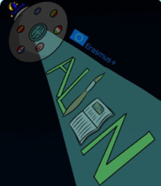 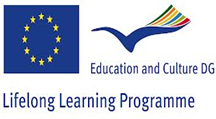 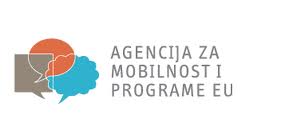 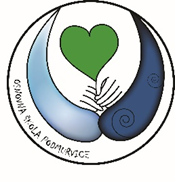 4th April – 8th April 2022Podmurvice Elementary school, Rijeka, CroatiaProject name:  Art and Literature in Education Nature! Is it an A.Li.E.N.? Headmistress:Loredana Jakominić, mag prim. edu.DayTimeActivityActivityActivitySunday3th  AprilArrival at  Zagreb Airport.Optional transfer from the airport.Arrival at  Zagreb Airport.Optional transfer from the airport.Arrival at  Zagreb Airport.Optional transfer from the airport.Sunday3th  AprilAfternoon/EveningChecking  into Hotel Bonavia and meeting with host teachers and students.Checking  into Hotel Bonavia and meeting with host teachers and students.Checking  into Hotel Bonavia and meeting with host teachers and students.Monday 4th April09:20-09:30Meeting with teachers in the hall of Hotel Bonavia and walking to the Podmurvice Elementary School.Meeting with teachers in the hall of Hotel Bonavia and walking to the Podmurvice Elementary School.Meeting with teachers in the hall of Hotel Bonavia and walking to the Podmurvice Elementary School.Monday 4th April10:00 – 11:00Welcoming our partners with coffee and cakes, welcome speech and short performance with surprise guests.Welcoming our partners with coffee and cakes, welcome speech and short performance with surprise guests.Welcoming our partners with coffee and cakes, welcome speech and short performance with surprise guests.Monday 4th April11:00 – 12:00Presentation of the school (group tour of the school guided by Croatian students). Presentation of the school (group tour of the school guided by Croatian students). Presentation of the school (group tour of the school guided by Croatian students). Monday 4th April12:00 – 14:00Guided tour of Mlaka Park and Industrial Street - Rijeka's industrial history City stories Guided tour of Mlaka Park and Industrial Street - Rijeka's industrial history City stories Guided tour of Mlaka Park and Industrial Street - Rijeka's industrial history City stories Monday 4th April14:00 – 15:00Lunch at the school for students and teachersLunch at the school for students and teachersLunch at the school for students and teachersMonday 4th AprilAround 15:00Welcoming activities for teachers:Presentation of activities for the weekPresentation of the Croatian education systemSeminar for teachers about the right procedures to become an eTwinning School, presenter: , Mrs Antonietta Calò, regional eTwinning Ambassador from the Italian Erasmus team.Workshops for students/ Blended activities:1. Reading the Past, Creating the Future2. Debate in English3. Knowing each other4. Glagolitic alphabet: First Croatian national alphabet 5. Reading under the treetops6. Media workshop: How to make a film about Croatian mobilityConclusion: Presentation of skills developed  in workshopsWelcoming activities for teachers:Presentation of activities for the weekPresentation of the Croatian education systemSeminar for teachers about the right procedures to become an eTwinning School, presenter: , Mrs Antonietta Calò, regional eTwinning Ambassador from the Italian Erasmus team.Workshops for students/ Blended activities:1. Reading the Past, Creating the Future2. Debate in English3. Knowing each other4. Glagolitic alphabet: First Croatian national alphabet 5. Reading under the treetops6. Media workshop: How to make a film about Croatian mobilityConclusion: Presentation of skills developed  in workshopsWelcoming activities for teachers:Presentation of activities for the weekPresentation of the Croatian education systemSeminar for teachers about the right procedures to become an eTwinning School, presenter: , Mrs Antonietta Calò, regional eTwinning Ambassador from the Italian Erasmus team.Workshops for students/ Blended activities:1. Reading the Past, Creating the Future2. Debate in English3. Knowing each other4. Glagolitic alphabet: First Croatian national alphabet 5. Reading under the treetops6. Media workshop: How to make a film about Croatian mobilityConclusion: Presentation of skills developed  in workshopsAround 17:30 End of the day/ Going back to the hotel.End of the day/ Going back to the hotel.End of the day/ Going back to the hotel.Tuesday 5th  AprilLittle storiesLittle storiesLittle storiesLittle storiesTuesday 5th  April10:00Departure from a bus stop near Hotel BonaviaDeparture from a bus stop near Hotel BonaviaDeparture from a bus stop near Hotel BonaviaTuesday 5th  April11:00-14:00Guided cultural visit to a Brseč have to the smallest theatre in the world. Three perfomances: Theatrical imaginaerumGuided cultural visit to a Brseč have to the smallest theatre in the world. Three perfomances: Theatrical imaginaerumGuided cultural visit to a Brseč have to the smallest theatre in the world. Three perfomances: Theatrical imaginaerumTuesday 5th  April11:00-14:0014:00-15:00Mošćenička Draga: Stories about sailingLunchMošćenička Draga: Stories about sailingLunchTuesday 5th  April11:00-14:0015:00-17:00Lovran, Opatija: Stories about a girl and a seagullLovran, Opatija: Stories about a girl and a seagullTuesday 5th  April11:00-14:0017:00-18:00Volosko: Stories about summer adventure of Queen SissiVolosko: Stories about summer adventure of Queen SissiTuesday 5th  April18:00End of the day/ Going back to the hotel End of the day/ Going back to the hotel End of the day/ Going back to the hotel                                                       The Routes of the Frankopans                                                      The Routes of the Frankopans                                                      The Routes of the Frankopans                                                      The Routes of the Frankopans                                                      The Routes of the FrankopansWednesday  6 th April09:00Departure from bus stop near Hotel BonaviaDeparture from bus stop near Hotel BonaviaDeparture from bus stop near Hotel BonaviaWednesday  6 th April9:30Grobnik Castle guided tourGrobnik Castle guided tourGrobnik Castle guided tourWednesday  6 th April11:30 Bakar Castle and city guided tour/ Turkish house/ CatacombsBakar Castle and city guided tour/ Turkish house/ CatacombsBakar Castle and city guided tour/ Turkish house/ Catacombs13:00Lunch at Kraljevica CastleLunch at Kraljevica CastleLunch at Kraljevica Castle14:00Kraljevica Castle - The project combines the natural, cultural, gastronomic and tourist offer of Croatian region, points to the connection of Croatian medieval history with the European circle.Kraljevica Castle - The project combines the natural, cultural, gastronomic and tourist offer of Croatian region, points to the connection of Croatian medieval history with the European circle.Kraljevica Castle - The project combines the natural, cultural, gastronomic and tourist offer of Croatian region, points to the connection of Croatian medieval history with the European circle.16:00 – 18:00Krk – guided tour about the Glagolitic  alphabet and some more  fortress.Krk – guided tour about the Glagolitic  alphabet and some more  fortress.Krk – guided tour about the Glagolitic  alphabet and some more  fortress.19:00 End of the day/ Going back to the hotelEnd of the day/ Going back to the hotelEnd of the day/ Going back to the hotelWalking through MuseumsWalking through MuseumsWalking through MuseumsWalking through MuseumsWalking through MuseumsThursday 7th April10:00Departure in front of the hotelDeparture in front of the hotelDeparture in front of the hotel10:30 Governor's Palace : Workshops about coats of arms of the Frankopan familyHistory Museum Rijeka City Walking TourGovernor's Palace : Workshops about coats of arms of the Frankopan familyHistory Museum Rijeka City Walking TourGovernor's Palace : Workshops about coats of arms of the Frankopan familyHistory Museum Rijeka City Walking Tour        12:30City Tourist BusCity Tourist BusCity Tourist Bus        13:00Lunch at the Restaurant in TrsatLunch at the Restaurant in TrsatLunch at the Restaurant in Trsat        14:00Visit to the Church, Fortress  and Trsat Castle and stories about Dragons of Trsat and its owners, the Frankopans dynastyVisit to the Church, Fortress  and Trsat Castle and stories about Dragons of Trsat and its owners, the Frankopans dynastyVisit to the Church, Fortress  and Trsat Castle and stories about Dragons of Trsat and its owners, the Frankopans dynasty        16:00Sightseeing tour of the city of RijekaSightseeing tour of the city of RijekaSightseeing tour of the city of Rijeka        18:00End of the day/ Going back to the hotelEnd of the day/ Going back to the hotelEnd of the day/ Going back to the hotelFriday8th April     10:00Departure in front of the hotelDeparture in front of the hotel     10:30Visit to the Children's  House in Art QuarterVisit to the Children's  House in Art QuarterVisit to the Children's  House in Art Quarter     12:00City Museum of RijekaCity Museum of RijekaCity Museum of Rijeka     13:30Lunch at the schoolLunch at the schoolLunch at the school15:00Dance with me – surprised danceDance with me – surprised danceDance with me – surprised danceAround 16:30 17:00Free time in Rijeka City centre  Farewell to Erasmus friends!Free time in Rijeka City centre  Farewell to Erasmus friends!Free time in Rijeka City centre  Farewell to Erasmus friends!Saturday/ Sunday9th / 10 th AprilBreakfastFeedback/ Comunication activities/ QuestionAnd Answer session/ ConclusionLunch TimeCultural visit in the City centerFree Time & Rest   Departure (optional transfer to airport)BreakfastFeedback/ Comunication activities/ QuestionAnd Answer session/ ConclusionLunch TimeCultural visit in the City centerFree Time & Rest   Departure (optional transfer to airport)BreakfastFeedback/ Comunication activities/ QuestionAnd Answer session/ ConclusionLunch TimeCultural visit in the City centerFree Time & Rest   Departure (optional transfer to airport)ACCOMODATION SERVICESHOTEL BONAVIA PLAVA LAGUNA***Adress: Dolac 4, 51000 Rijeka, Hrvtaska – Croatia, EUContact: +38551 357 980ACCOMODATION SERVICESHOTEL BONAVIA PLAVA LAGUNA***Adress: Dolac 4, 51000 Rijeka, Hrvtaska – Croatia, EUContact: +38551 357 980ACCOMODATION SERVICESHOTEL BONAVIA PLAVA LAGUNA***Adress: Dolac 4, 51000 Rijeka, Hrvtaska – Croatia, EUContact: +38551 357 980This program is planned according to the designed COVID-19 guidelines.This program is planned according to the designed COVID-19 guidelines.This program is planned according to the designed COVID-19 guidelines.